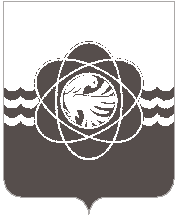 П О С Т А Н О В Л Е Н И Еот 30.11.2023 № 1157В связи с кадровыми изменениямиАдминистрация муниципального образования «город Десногорск» Смоленской области постановляет:Внести в постановление Администрации муниципального образования «город Десногорск» Смоленской области от 03.12.2014 № 1414 «Об утверждении Положения о конкурсной комиссии для проведения конкурсов на право заключения концессионных соглашений в отношении муниципального имущества  муниципального образования «город Десногорск» Смоленской области» (в ред.                       от 12.02.2018 № 122, от 11.09.2020 № 636, от 27.03.2023 № 267, от 27.04.2023                      № 415) в приложение № 2 «Состав конкурсной комиссии для проведения конкурсов на право заключения концессионных соглашений в отношении муниципального имущества муниципального образования «город Десногорск» Смоленской области» следующие изменения: Слова «Соловьёв Александр Витальевич» заменить словами «Федоренков Алексей Витальевич»; Слова «Шевцова Алина Владимировна» заменить словами «Александрова Наталья Николаевна».2. Отделу информационных технологий и связи с общественностью                      (Е.С. Любименко) разместить настоящее постановление на официальном сайте Администрации муниципального образования «город Десногорск» Смоленской области в информационно - телекоммуникационной сети «Интернет».3. Контроль исполнения настоящего постановления возложить                                     на председателя Комитета имущественных и земельных отношений Администрации муниципального образования «город Десногорск» Смоленской области Т.Н. Зайцеву. Глава муниципального образования«город Десногорск» Смоленской области                                          А.А. ТерлецкийО внесении изменений в постановление Администрации муниципального образования «город Десногорск» Смоленской области от 03.12.2014 № 1414 «Об утверждении Положения о конкурсной комиссии для проведения конкурсов на право заключения концессионных соглашений в отношении муниципального имущества  муниципального образования «город Десногорск» Смоленской области»